MEETING OF THE PARISH COUNCILMembers are hereby summoned to attend the Meeting of Birdham Parish Council to be held at 7pm on Monday the 15th January 2018 in the Main Hall at Birdham Village Hall, Birdham.David J SiggsDavid J Siggs - Clerk to the CouncilAGENDADeclaration of interests.i) To receive Declarations of Interest in respect of matters contained in this agenda, in accordance with the provisions of the Localism Act 2011 in respect of members and in accordance with the provisions of the Local Government Act 1972 in respect of officers.ii)  To consider any Dispensation Requests received by the Clerk not previously considered.Approve and sign the minutes of the meeting held on 11th December 2017.Public Question Time: (In accordance with Standing Orders 1d – 1l)Planning matters including applications and CDC delegated decisions. Consider and resolve the council’s response to planning applications listed below plus any other planning applications advised by Chichester District Council and available on its website between the circulation of this agenda and the meeting to which it pertains.  (Such planning applications which arrive after the preparation of this agenda that are considered at the meeting may be subject to review at a later stage).Planning Applications to be decided.BI/17/03107/ELD - Mr Paul Knappett Kellys Farm  Bell Lane Birdham Application for certificate of lawfulness for activity in breach of conditions 3, 4, 7, 8 and 12 of BI/00/02896/OUT. BI/17/03346/PLD - Mr Dawson Parker Birdham C Of E Primary School Crooked Lane Birdham ChichesterProposed lawful development certificate for the extension of existing play area by 10m to create a new playground area consisting of artificial grass and play equipment. BI/17/03550/DOM - Mr Victor Crew Crows Nest The Causeway Birdham ChichesterProposed flue on south side front elevation. BI/17/03700/DOM – Mrs C Sercombe Clear Water, 3 St James Close, Birdham,Replacement front entrance; replace west first floor window with French door balcony; extend utility area at rear entrance; replacement conservatory and north dormer; proposed south dormer. BI/17/03701/DOM - Mrs C Sercombe Clear Water, 3 St James Close, BirdhamFirst floor extension above garage; New front entrance; Extend utility room at rear;Replacement conservatory; Replacement north dormer and new south dormer; Replace first floor west window with French door balcony.Delegated Decisions to be noted. BI/17/02588/FUL Allman Property Partnership Martins Barn Birdham Road Birdham Provision of 3 no. car parking spaces. PERMITBI/17/03179/FUL Georgia Frith Houseboat Bag End  Chichester Marina Birdham Replacement houseboat. PERMITBI/17/02939/FUL Birdham Pool Ltd Birdham Pool The Causeway Birdham Retrospective log cabin (retrospective). PERMITBI/17/03016/DOM Mr D. Chamberlain Skylarks  Pescotts Close Birdham Garage extension. PERMITBI/17/03146/DOM Mr & Mrs Wheeler Hammonds Farm  Westlands Lane Birdham Replacement garden shed, extension to existing garage, proposed garden/field store, and a dormer window. PERMITBI/17/03147/LBC Mr & Mrs Wheeler Hammonds Farm  Westlands Lane Birdham Replacement garden shed, extension to existing garage, proposed garden/field store, and a dormer window. PERMITClerks Report including:WSCC Reports, highways matters and correspondenceCDC Reports including correspondenceTo receive reports from Division Members of WSCC and Ward Members of CDC as appropriate.Other related matters6.  Finance and Corporate:	 i)     To receive and approve a financial report.	ii)     To consider the funding and provision of Goal Posts.To determine the way forward in Dementia Friendly planning.Correspondence - Not previously circulated to be noted.8. Reportsi)     Play area and playing field   Village Green and pond   Condition of Village Drain/Ditch Network    Communication Working GroupCommunity ResilienceReports of meetings attended by Councillors10. Items for inclusion on next agenda.11. Date of Next Meeting 	7pm on Monday 19th February 2018 in the Village Hall.Filming of Parish Council meetings and use of social media:During this meeting residents are allowed to record or film the meeting or to use social media, providing it does not disrupt the meeting. You are encouraged to let the Clerk know in advance if you wish to record or film. Mobile devices should be switched to silent for the duration of the meeting.THE PUBLIC HAVE A RIGHT TO ATTEND ALL MEETINGS OF THE COUNCIL AND ARE MOST WELCOME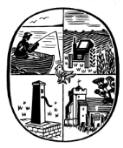 Birdham Parish Council28 Langdale Avenue, Chichester, West Sussex, PO19 8JQTel : 01243 790402Email : clerk@birdhamparishcouncil.org.uk Website : www.birdham.org.ukClerk to the Council : David J Siggs